Beskrivelse Dua Pullert Low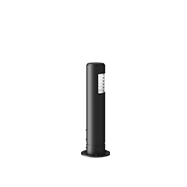 Dua pullert H 570 med LEDCylindrisk pullertlygte i aluminium, udvendigt lakeret i grafitgrå (YW355F), silvergrå (Y2370I), corten brown (YX355F) eller sort (Noir 900 Sablé SN351F). Med fremadrettet lyskilde, afskærmet af klart UV-bestandigt acryl med indvendige spor. Med krydsfundament til nedgravning eller på flange. Tæthedsklasse IP66, beskyttelsesklasse II.Mål: H 570 mm, Ø 120 mm, lysåbning H 120 mm.Med udskifteligt LED-modul 6 eller 9 W, 2700, 3000 eller 4000 K, 90 Ra. Armaturet/producenten understøtter den cirkulære økonomi gennem:modulopbygget design, som muliggør reparation og genbrugegen serviceafdeling - tilbyder service på leverede armaturer on site25 års service garanti - både gamle og nye lamper kan repareresTake Back ordning for bedst mulige genbrug af komponenter og materialer